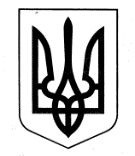 ЧУГУЇВСЬКА  РАЙОННА  РАДАХАРКІВСЬКОЇ ОБЛАСТІЧУГУЇВСЬКИЙ РАЙОННИЙ ЦЕНТРДИТЯЧОЇ ТА ЮНАЦЬКОЇ ТВОРЧОСТІНАКАЗПро підсумки проведення творчої зустрічі для вихованців ЧРЦДЮТ               Згідно з листом Інституту модернізації змісту  освіти   від 25.07.2016 року №  2.1/10-1828 «Про методичні рекомендації з питань організації виховної роботи у навчальних закладах у 2016/2017 навчальному році», на виконання наказу ЧРЦДЮТ  від 17.01.2017 № 08 «Про проведення творчої зустрічі для вихованців ЧРЦДЮТ – учасників новорічної вистави» та з метою підведення підсумків участі вихованців у районному новорічному театралізованому концерті для дітей пільгового контингенту та обдарованих дітей «Карнавал в Музеї казок» та розважальної програми біля ялинки, налагодження зв’язку з батьками вихованців 27 січня 2017 року о 15.00 у приміщення  КУ «Чугуївський районний будинок культури» відбулась творча зустріч для вихованців ЧРЦДЮТ та їх батьків.            На зустрічі були присутні 75 вихованців гуртків: дитяче TV «Обовсемка» (керівники Курукіна Т. І., Яськов С. А.), театр пісні «Фламінго» (керівник  Шепет О. А.), спортивного бального танцю «Вдохновение» (керівник Самойленко Т. Р.), «Хореографічний» (Кузнецова І. Л.), «Сучасні танці» (Лапіна К. О., Гаврилюк Н. С.) та батьки вихованців.    Привітанням та подякою за високий рівень акторської майстерності вихованців закладу творчу зустріч відкрила завідувач художньо-естетичного відділу ЧРЦДЮТ Курукіна Т. І. Під час проведення заходу було організовано: відео перегляд новорічного театралізованого концерту «Карнавал в Музеї казок» (зйомка та монтаж Яськов С. А.); інтерактивне спілкування у вигляді інтерв’ю з вихованцями, під час якого відбулось обговорення найяскравіших моментів вистави (Курукіна Т. І.). Під час зустрічі  було організовано розважальну танцювальну програму (Курукіна Т.І., Першин І.Б.) де вихованці мали змогу обмінятися враженнями, обговорити найцікавіші моменти вистави в дружній творчій атмосфері. Позитивні відгуки батьків свідчать про  необхідність продовження традиції проведення спільних з батьками вихованців заходів. Виходячи з вищезазначеногоНАКАЗУЮ:1. Завідувачу художньо-естетичного відділу ЧРЦДЮТ Курукіній Т. І.:Здійснити планування спільних творчих зустрічей для вихованців та їх батьків  на ІІ семестр 2016/2017 навчального року.                                                                                                                  До 01.02.2017  Підготувати інформацію про проведення творчої зустрічі з використанням фото матеріалів для розміщення її на сайті ЧРЦДЮТ.                                                                                                                  До 30.01.2017     Провести методичну роботу серед педагогів закладу щодо якісної підготовки  вихованців гуртків  для участі у районних новорічних святах та забезпечення дисципліни вихованців гуртків під час проведення районних заходів на нараді керівників гуртків.                                                                                                                      14.02.20172. Контроль за виконанням даного наказу залишаю за собою.Директор ЧРЦДЮТ                                                                  Л. М. ЧЕХАЧОВАХрамцова 0631684361  З наказом ознайомлені: Курукіна Т. І.    _______________      _____________                                                   (підпис)                       (дата ознайомлення)30.01.2017Чугуїв                               №  09 